Anleitung – Studentischer Erfahrungsbericht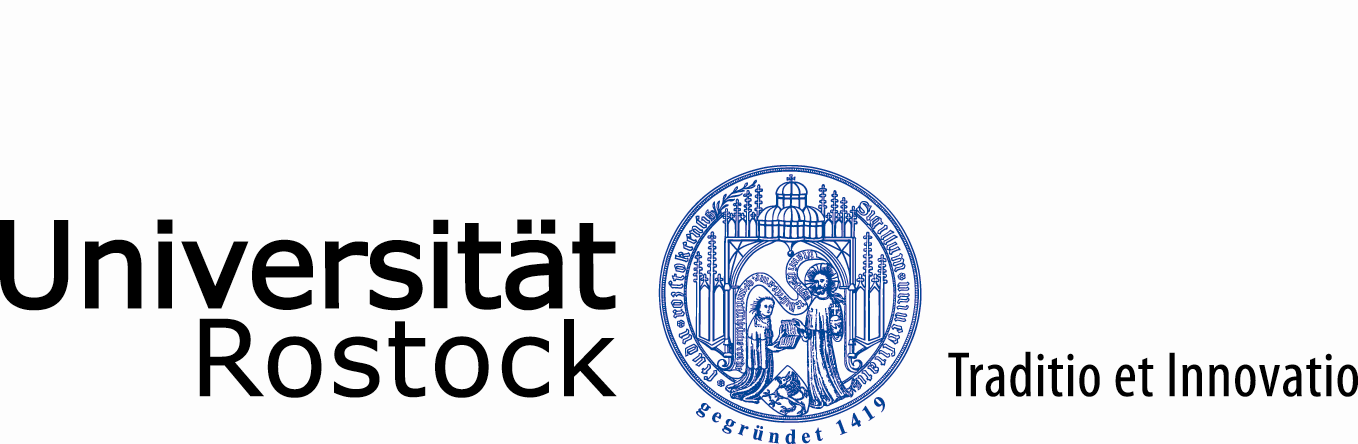 Der Bericht sollte dem IAESTE LC Rostock als Datei (Word, pdf.) zugehen und Angaben zu den unten genannten Punkten enthalten. Fotos sind sehr willkommen. Er ist spätestens vier Wochen nach Beendigung des Auslandsaufenthaltes beim IAESTE Lokalkomitee Rostock abzugeben.Bitte übermitteln Sie Ihren Bericht als Email-Anhang an: iaeste@uni-rostock.deBitte beginnen Sie im Kopf Ihres Berichts mit den folgenden Angaben:Name, VornameKontaktmöglichkeit (vorzugsweise  Email)StudienfachGasthochschule / -institutionZeitraum (von - bis)und geben Sie Auskunft zu folgenden Punkten:Vorbereitung des Aufenthaltes: Bewerbung, sprachliche Vorbereitung, Finanzierung, Visum, Versicherungen, ReiseorganisationAnkunft: die ersten notwendigen Wege, öffentliche Verkehrsmittel, Zahlungsmittel und TelefonierenVorstellung des Gastlandes und des Uni-/Praktikums-StandortesStruktur des Studiums, Praktikums oder Kurses an der Gasteinrichtung: Lehrplan, besuchte Lehrveranstaltungen, Zugang zu Bibliotheken, PC und Internet, Anerkennung der Leistungen an der Heimatuniversitätstudentisches Leben: Allgemein, Wohnen und Leben (eventuelle Vergünstigungen), Freizeit- und Sportangebote sowie Ausflugsmöglichkeiten und evtl. Tipps und TricksFazit / persönliche Bewertung der Erfahrungen und Empfehlungen an nachfolgende Studierende / PraktikantenIhr Erfahrungsbericht dient anderen Studierenden zur Information und Vorbereitung auf einen Aufenthalt im Ausland. Sofern Sie dem in der Annahmeerklärung zugestimmt haben, wird dieser auf der Website des IAESTE zugänglich gemacht.Hier noch ein Hinweis: Wer auch nach seiner Rückkehr aus dem Ausland Interesse an einem internationalen Umfeld hat, sollte überlegen, sich aktiv in der IAESTE (International Association for the Exchange of Students for Technical Experience) zu engagieren. Die IAESTE  unterstützt ausländische Studierende der Universität Rostock bei der sozialen und kulturellen Eingliederung. Sie hilft den Gaststudenten bei Behördengängen und bei der Studienplanung sowie bezüglich Eingewöhnung und Orientierung in unserer Stadt. Es werden Vorträge, Exkursionen, Lesungen und Besichtigungen organisiert und bei fachlichen und sprachlichen Problemen wird über ein Tutorensystem Unterstützung geleistet.Vielleicht hat ein solches Engagement von Studierenden auch Ihnen geholfen, sich am ausländischen Studienort wohl zu fühlen und sie möchten davon etwas zurückgeben. In der IAESTE  können Sie sich aktiv einbringen und werden erfahren, dass ein solches Engagement nicht nur viel Spaß macht und Sie persönlich bereichert, sondern auch als Nachweis Ihrer besonderen Aktivität u. praktischen Erfahrungen von Wert ist.Also: Helfen Sie uns und der IAESTE , in Rostock eine gute Betreuung für die ausländischen Studierenden zu sichern.
Infos unter: www.IAESTE.de  und www.IAESTE.uni-.rostock.de